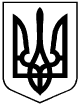 УКРАЇНАМІСЦЕВЕ САМОВРЯДУВАННЯВЕРХНЬОДНІПРОВСЬКА МІСЬКА РАДАВЕРХНЬОДНІПРОВСЬКОГО РАЙОНУДНІПРОПЕТРОВСЬКОЇ ОБЛАСТІВосьме  скликанняДвадцята сесіяР І Ш Е Н Н Я«Про надання в оренду нерухомого майна по пл. Олександра Поля,1 м.Верхньодніпровська, ПрАТ «ВФ Україна»Розглянувши звернення ПрАТ «ВФ Україна» від 14.01.2020 року №б/н (вх.ел.№54/0/1-20 від 24.01.2020 року), про надання в оренду нерухомого майна по пл.Олександра Поля,1 м.Верхньодніпровська, для розміщення технічних засобів і антен оператора телекомунікацій, який надає послуги рухомого (мобільного) зв’язку, що погоджене  КЗ «ВЕРХНЬОДНІПРОВСЬКИЙ МБК» - як суб’єктом права оперативного управління визначеного майна, враховуючи звернення КЗ «ВЕРХНЬОДНІПРОВСЬКИЙ МБК» від 17.12.2019 року №09 (вх.ел.№955/0/1-19 від 17.12.2019 року), щодо оренди майна в КЗ «ВЕРХНЬОДНІПРОВСЬКИЙ МБК», рішення Верхньодніпровської міської ради від 27 листопада 2019 року №387-18/УІІІ «Про безоплатне прийняття окремих юридичних осіб та майна зі спільної власності територіальних громад сіл, селищ, міст Верхньодніпровського району у комунальну власність Верхньодніпровської міської об’єднаної територіальної громади та затвердження статутів комунальних закладів», відповідно до Протоколу засідання Постійної комісії по передачі комунального майна в оренду Верхньодніпровської міської ради від 11.02.2020 року, на підставі Положення про оренду майна, що належить до комунальної власності Верхньодніпровської міської об’єднаної територіальної громади (зі змінами), затвердженого рішенням Верхньодніпровської міської ради від 20 жовтня 2017 року №290-14/УІІ, на підставі Закону України «Про оренду державного та комунального майна», керуючись ст.ст. 26,30  Закону України «Про місцеве самоврядування в Україні», Верхньодніпровська міська рада,-В И Р І Ш И Л А :1. Надати в оренду нерухоме майно площею 40,0 кв.м. комплексу будівель і споруд КЗ «ВЕРХНЬОДНІПРОВСЬКИЙ МБК» по площі Олександра Поля,1 м. Верхньодніпровська, Приватному акціонерному товариству «ВФ Україна»  (код ЄДРПОУ 14333937) для розміщення технічних засобів і антен оператора телекомунікацій, який надає послуги рухомого (мобільного) зв’язку, строком на 13 місяців, а саме з 01.12.2019 року по 31.12.2020 року, з правом продовження оренди відповідно до діючого законодавства.2. Встановити Приватному акціонерному товариству «ВФ Україна», для розміщення технічних засобів і антен оператора телекомунікацій, який надає послуги рухомого (мобільного) зв’язку, річну орендну плату в розмірі 18 % від  вартості об’єкта оренди, визначеної шляхом стандартизованої оцінки комунального майна, з урахуванням індексу інфляції.3. Уповноважити КОМУНАЛЬНИЙ ЗАКЛАД «ВЕРХНЬОДНІПРОВСЬКИЙ МІСЬКИЙ БУДИНОК КУЛЬТУРИ» ВЕРХНЬОДНІПРОВСЬКОЇ МІСЬКОЇ РАДИ ДНІПРОПЕТРОВСЬКОЇ ОБЛАСТІ» (Директор – Федорянко О.В.), як суб’єкта права оперативного управління комплексу будівель і споруд КЗ «ВЕРХНЬОДНІПРОВСЬКИЙ МБК» по площі Олександра Поля,1 м.Верхньодніпровська, виступити Орендодавцем майна визначеного в пункті 1 даного рішення та укласти з ПрАТ «ВФ Україна», в особі Керівника технічного центру Дніпро ПрАТ «ВФ Україна» Куліненка Олексія Григоровича, який діє на підставі довіреності №0338/19 від 25.06.2019 року, Договір оренди нерухомого майна, що належить до комунальної власності Верхньодніпровської міської об’єднаної територіальної громади (далі – Договір оренди), відповідно до вимог даного рішення.4. Зобов’язати ПрАТ «ВФ Україна», в особі Керівника технічного центру Дніпро ПрАТ «ВФ Україна» Куліненка Олексія Григоровича,  (далі – Орендар):- використовувати орендоване Майно відповідно до його призначення та умов Договору оренди;- своєчасно й у повному обсязі сплачувати орендну плату;- не передавати Майно в суборенду;- забезпечувати за власний рахунок збереження орендованого Майна, запобігати його пошкодженню і псуванню, тримати Майно в порядку, передбаченому санітарними нормами та правилами пожежної безпеки, підтримувати орендоване Майно в належному стані, не гіршому, ніж на момент передачі його в оренду, з врахуванням нормального фізичного зносу, здійснювати заходи протипожежної безпеки; - забезпечити Верхньодніпровській міській раді та Орендодавцю доступ до об’єкта оренди з метою перевірки його стану і відповідності напряму використання за цільовим призначенням, визначеному Договором оренди;- своєчасно, за погодженням з Верхньодніпровською міською радою та Орендодавцем, здійснювати за власний рахунок капітальний, поточний та інші види ремонтів орендованого Майна чи його благоустрій. Ця умова не розглядається як дозвіл на здійснення поліпшення орендованого Майна і не тягне за собою зобов’язання Верхньодніпровської міської ради та Орендодавця щодо компенсації вартості поліпшень. Проведення  поточного та капітального ремонту, реконструкції, технічного переоснащення, благоустрою, поліпшення орендованого майна та отримання відповідного дозволу від Верхньодніпровської міської ради та Орендодавця, здійснюється відповідно до Положення про оренду майна, що належить до комунальної власності Верхньодніпровської територіальної громади та Договору оренди. - у разі припинення або розірвання Договору повернути Орендодавцеві  орендоване Майно в належному стані, не гіршому, ніж на момент передачі його в оренду, з врахуванням нормального фізичного зносу, та відшкодувати Орендодавцеві збитки у разі погіршення стану або втрати (повної чи часткової) орендованого Майна з вини Орендаря;- здійснювати витрати, пов’язані з утриманням орендованого Майна; протягом 5 робочих днів після підписання Договору оренди укласти з Орендодавцем Договір про відшкодування витрат Орендодавця на утримання орендованого нерухомого майна (в т.ч. сплати земельного податку) та надання комунальних послуг орендарю; забезпечити відшкодування таких витрат Орендодавцю;- укласти договори на комунальні послуги, що надаються окремо Орендарю;- на вимогу Орендодавця проводити звірку взаєморозрахунків по орендних платежах та платежах по відшкодуванню витрат Орендодавця і оформляти відповідні акти звіряння;- за власний рахунок усувати несправності та поломки комунікацій об’єкта оренди; - не  здійснювати будь-які дії, що можуть порушувати нормальні умови діяльності інших осіб у сусідніх приміщеннях;- нести відповідальність за дотримання правил експлуатації інженерних мереж, пожежної безпеки і санітарії в приміщеннях згідно із законодавством; - у разі зміни рахунку, назви Орендаря, адреси, телефону та іншої юридичної інформації, повідомити про це Орендодавця у тижневий строк;- здійснювати інші зобов’язання згідно укладеного Договору оренди та діючого законодавства;- протягом трьох місяців з дня прийняття даного рішення надати на адресу Верхньодніпровської міської ради технічний висновок відповідної ліцензованої організації (суб’єкта господарювання), щодо проведення технічного обстеження будівлі за адресою: площа Олександра Поля,1 м. Верхньодніпровська, про те, що розміщення технічних засобів та антен не призводить до порушення технічного стану даної будівлі.5. У разі недодержання вимог п.4 даного рішення, дію рішення буде призупинено.6. Встановити для КЗ «ВЕРХНЬОДНІПРОВСЬКИЙ МБК» (Директор – Федорянко О.В.) наступний порядок використання коштів орендної плати за оренду нерухомого майна:- 40% спрямовуються на поточний розвиток КЗ «ВЕРХНЬОДНІПРОВСЬКИЙ МБК»;- 60% спрямовуються на сплату вартості комунальних послуг.7. КЗ «ВЕРХНЬОДНІПРОВСЬКИЙ МБК» (Директор – Федорянко О.В.) забезпечити укладання з ПрАТ «ВФ Україна», в особі Керівника технічного центру Дніпро ПрАТ «ВФ Україна» Куліненка Олексія Григоровича, Договору про відшкодування витрат Орендодавця на утримання орендованого нерухомого майна (в т.ч. сплати земельного податку) та надання комунальних послуг орендарю, в т.ч. з 01.12.2019 року. 8. Дане рішення набуває чинності з дня прийняття, підлягає оприлюдненню на офіційному сайті міської ради та застосовується з 01.12.2019 року.9. Контроль за виконанням даного рішення покласти на начальника Відділу з гуманітарних питань Верхньодніпровської міської ради - Сєргєєву С.В. та директора КЗ «ВЕРХНЬОДНІПРОВСЬКИЙ МБК» - Федорянко О.В.Секретар Верхньодніпровської                                                                                                 міської ради                                                                                В. Чумаченко                                                                    м. Верхньодніпровськ“13” лютого 2020 року№498-20/УІІІВінокурова6-05-01УКРАЇНАМІСЦЕВЕ САМОВРЯДУВАННЯВЕРХНЬОДНІПРОВСЬКА МІСЬКА РАДАВЕРХНЬОДНІПРОВСЬКОГО РАЙОНУДНІПРОПЕТРОВСЬКОЇ ОБЛАСТІВосьме  скликанняДвадцята сесіяР І Ш Е Н Н Я«Про надання в оренду нерухомого майна по пл. Олександра Поля,1 м.Верхньодніпровська, ТОВ «Енергоексперт»Розглянувши звернення ТОВ «Енергоексперт» від 23.01.2020 року №б/н (вх.ел.№53/0/1-20 від 24.01.2020 року), про надання в оренду підвального приміщення по пл.Олександра Поля,1 м.Верхньодніпровська, для розміщення, експлуатації та обслуговування обладнання, в т.ч. теплоакумулюючих комплексів,  для опалення КЗ «ВЕРХНЬОДНІПРОВСЬКИЙ МБК», що погоджене  КЗ «ВЕРХНЬОДНІПРОВСЬКИЙ МБК» - як суб’єктом права оперативного управління визначеного майна, враховуючи звернення КЗ «ВЕРХНЬОДНІПРОВСЬКИЙ МБК» від 17.12.2019 року №09 (вх.ел.№955/0/1-19 від 17.12.2019 року), щодо оренди майна в КЗ «ВЕРХНЬОДНІПРОВСЬКИЙ МБК», рішення Верхньодніпровської міської ради від 27 листопада 2019 року №387-18/УІІІ «Про безоплатне прийняття окремих юридичних осіб та майна зі спільної власності територіальних громад сіл, селищ, міст Верхньодніпровського району у комунальну власність Верхньодніпровської міської об’єднаної територіальної громади та затвердження статутів комунальних закладів» та рішення Верхньодніпровської районної ради від 09 жовтня 2019 року №534-24/УІІ «Про внесення змін та доповнень до рішення районної ради від 13.12.2018 року №443-20/УІІ «Про короткострокову оренду нерухомого майна, що є спільною власністю територіальних громад сіл, селищ, міст Верхньодніпровського району», відповідно до Протоколу засідання Постійної комісії по передачі комунального майна в оренду Верхньодніпровської міської ради від 11.02.2020 року, на підставі Положення про оренду майна, що належить до комунальної власності Верхньодніпровської міської об’єднаної територіальної громади (зі змінами), затвердженого рішенням Верхньодніпровської міської ради від 20 жовтня 2017 року №290-14/УІІ, на підставі Закону України «Про оренду державного та комунального майна», керуючись ст.ст. 26,30  Закону України «Про місцеве самоврядування в Україні», Верхньодніпровська міська рада,-В И Р І Ш И Л А :1. Надати в оренду підвальне приміщення площею 84,5 кв.м. комплексу будівель і споруд КЗ «ВЕРХНЬОДНІПРОВСЬКИЙ МБК» по площі Олександра Поля,1 м. Верхньодніпровська, Товариству з обмеженою відповідальністю «Енергоексперт»  (код ЄДРПОУ 36629308) для розміщення, експлуатації та обслуговування обладнання, в т.ч. теплоакумулюючих комплексів,  для опалення КЗ «ВЕРХНЬОДНІПРОВСЬКИЙ МБК», строком на 13 місяців, а саме з 01.12.2019 року по 31.12.2020 року, з правом продовження оренди відповідно до діючого законодавства.2. Встановити Товариству з обмеженою відповідальністю «Енергоексперт»  для розміщення, експлуатації та обслуговування обладнання, в т.ч. теплоакумулюючих комплексів,  для опалення КЗ «ВЕРХНЬОДНІПРОВСЬКИЙ МБК» (інше використання нерухомого майна), річну орендну плату в розмірі 15 % від  вартості об’єкта оренди, визначеної шляхом стандартизованої оцінки комунального майна, з урахуванням індексу інфляції.3. Уповноважити КОМУНАЛЬНИЙ ЗАКЛАД «ВЕРХНЬОДНІПРОВСЬКИЙ МІСЬКИЙ БУДИНОК КУЛЬТУРИ» ВЕРХНЬОДНІПРОВСЬКОЇ МІСЬКОЇ РАДИ ДНІПРОПЕТРОВСЬКОЇ ОБЛАСТІ» (Директор – Федорянко О.В.), як суб’єкта права оперативного управління комплексу будівель і споруд КЗ «ВЕРХНЬОДНІПРОВСЬКИЙ МБК» по площі Олександра Поля,1 м.Верхньодніпровська, виступити Орендодавцем майна визначеного в пункті 1 даного рішення та укласти з ТОВ «Енергоексперт», Договір оренди нерухомого майна, що належить до комунальної власності Верхньодніпровської міської об’єднаної територіальної громади (далі – Договір оренди), відповідно до вимог даного рішення.4. Зобов’язати ТОВ «Енергоексперт», (далі – Орендар):- використовувати орендоване Майно відповідно до його призначення та умов Договору оренди;- своєчасно й у повному обсязі сплачувати орендну плату;- не передавати Майно в суборенду;- забезпечувати за власний рахунок збереження орендованого Майна, запобігати його пошкодженню і псуванню, тримати Майно в порядку, передбаченому санітарними нормами та правилами пожежної безпеки, підтримувати орендоване Майно в належному стані, не гіршому, ніж на момент передачі його в оренду, з врахуванням нормального фізичного зносу, здійснювати заходи протипожежної безпеки; - забезпечити Верхньодніпровській міській раді та Орендодавцю доступ до об’єкта оренди з метою перевірки його стану і відповідності напряму використання за цільовим призначенням, визначеному Договором оренди;- своєчасно, за погодженням з Верхньодніпровською міською радою та Орендодавцем, здійснювати за власний рахунок капітальний, поточний та інші види ремонтів орендованого Майна чи його благоустрій. Ця умова не розглядається як дозвіл на здійснення поліпшення орендованого Майна і не тягне за собою зобов’язання Верхньодніпровської міської ради та Орендодавця щодо компенсації вартості поліпшень. Проведення  поточного та капітального ремонту, реконструкції, технічного переоснащення, благоустрою, поліпшення орендованого майна та отримання відповідного дозволу від Верхньодніпровської міської ради та Орендодавця, здійснюється відповідно до Положення про оренду майна, що належить до комунальної власності Верхньодніпровської територіальної громади та Договору оренди. - у разі припинення або розірвання Договору повернути Орендодавцеві  орендоване Майно в належному стані, не гіршому, ніж на момент передачі його в оренду, з врахуванням нормального фізичного зносу, та відшкодувати Орендодавцеві збитки у разі погіршення стану або втрати (повної чи часткової) орендованого Майна з вини Орендаря;- здійснювати витрати, пов’язані з утриманням орендованого Майна; протягом 5 робочих днів після підписання Договору оренди укласти з Орендодавцем Договір про відшкодування витрат Орендодавця на утримання орендованого нерухомого майна (в т.ч. сплати земельного податку) та надання комунальних послуг орендарю; забезпечити відшкодування таких витрат Орендодавцю;- укласти договори на комунальні послуги, що надаються окремо Орендарю;- на вимогу Орендодавця проводити звірку взаєморозрахунків по орендних платежах та платежах по відшкодуванню витрат Орендодавця і оформляти відповідні акти звіряння;- за власний рахунок усувати несправності та поломки комунікацій об’єкта оренди; - не  здійснювати будь-які дії, що можуть порушувати нормальні умови діяльності інших осіб у сусідніх приміщеннях;- нести відповідальність за дотримання правил експлуатації інженерних мереж, пожежної безпеки і санітарії в приміщеннях згідно із законодавством; - у разі зміни рахунку, назви Орендаря, адреси, телефону та іншої юридичної інформації, повідомити про це Орендодавця у тижневий строк;- здійснювати інші зобов’язання згідно укладеного Договору оренди та діючого законодавства.5. У разі недодержання вимог п.4 даного рішення, дію рішення буде призупинено.6. Встановити для КЗ «ВЕРХНЬОДНІПРОВСЬКИЙ МБК» (Директор – Федорянко О.В.) наступний порядок використання коштів орендної плати за оренду нерухомого майна:- 40% спрямовуються на поточний розвиток КЗ «ВЕРХНЬОДНІПРОВСЬКИЙ МБК»;- 60% спрямовуються на сплату вартості комунальних послуг.7. КЗ «ВЕРХНЬОДНІПРОВСЬКИЙ МБК» (Директор – Федорянко О.В.) забезпечити укладання з ТОВ «Енергоексперт», Договору про відшкодування витрат Орендодавця на утримання орендованого нерухомого майна (в т.ч. сплати земельного податку) та надання комунальних послуг орендарю, в т.ч. з 01.12.2019 року. 8. Дане рішення набуває чинності з дня прийняття, підлягає оприлюдненню на офіційному сайті міської ради та застосовується з 01.12.2019 року.9. Контроль за виконанням даного рішення покласти на начальника Відділу з гуманітарних питань Верхньодніпровської міської ради - Сєргєєву С.В. та директора КЗ «ВЕРХНЬОДНІПРОВСЬКИЙ МБК» - Федорянко О.В.Секретар Верхньодніпровської                                                                                                 міської ради                                                                                В. Чумаченко                                                                    м. Верхньодніпровськ“13” лютого 2020 року№503-20/УІІІВінокурова6-05-01УКРАЇНАМІСЦЕВЕ САМОВРЯДУВАННЯВЕРХНЬОДНІПРОВСЬКА МІСЬКА РАДАВЕРХНЬОДНІПРОВСЬКОГО РАЙОНУДНІПРОПЕТРОВСЬКОЇ ОБЛАСТІВосьме  скликанняДвадцята сесіяР І Ш Е Н Н Я«Про надання в оренду нерухомого майна - приміщення по пл. Олександра Поля,1 м.Верхньодніпровська, Громадській організації «Секрети здоров’я»Розглянувши звернення Громадської організації «Секрети здоров’я» від 03.02.2020 року №б/н (вх.ел.№73/0/1-20 від 05.02.2020 року), про надання в погодинну оренду приміщення по пл.Олександра Поля,1 м.Верхньодніпровська, для проведення ГО «Секрети здоров’я» занять з традиційних і нетрадиційних методик оздоровлення, а саме заняття йогою, що погоджене  КЗ «ВЕРХНЬОДНІПРОВСЬКИЙ МБК» - як суб’єктом права оперативного управління визначеного майна, відповідно до Протоколу засідання Постійної комісії по передачі комунального майна в оренду Верхньодніпровської міської ради від 11.02.2020 року, на підставі Положення про оренду майна, що належить до комунальної власності Верхньодніпровської міської об’єднаної територіальної громади (зі змінами), затвердженого рішенням Верхньодніпровської міської ради від 20 жовтня 2017 року №290-14/УІІ, на підставі Закону України «Про оренду державного та комунального майна», керуючись ст.ст. 26,30  Закону України «Про місцеве самоврядування в Україні», Верхньодніпровська міська рада,-В И Р І Ш И Л А :1. Надати в оренду (погодинну), нерухоме майно – приміщення площею 132,8 кв.м. комплексу будівель і споруд КЗ «ВЕРХНЬОДНІПРОВСЬКИЙ МБК» по площі Олександра Поля,1 м.Верхньодніпровська, Громадській організації «Секрети здоров’я»  (код ЄДРПОУ 39570430) для проведення ГО «Секрети здоров’я» занять з традиційних і нетрадиційних методик оздоровлення, а саме заняття йогою, терміном до 31.12.2020 року, з правом продовження оренди відповідно до діючого законодавства.2. Встановити Громадській організації «Секрети здоров’я» для проведення ГО «Секрети здоров’я» занять з традиційних і нетрадиційних методик оздоровлення, а саме заняття йогою (інше використання нерухомого майна), річну орендну плату в розмірі 15 % від  вартості об’єкта оренди, визначеної шляхом стандартизованої оцінки комунального майна, з урахуванням індексу інфляції.3. Уповноважити КОМУНАЛЬНИЙ ЗАКЛАД «ВЕРХНЬОДНІПРОВСЬКИЙ МІСЬКИЙ БУДИНОК КУЛЬТУРИ» ВЕРХНЬОДНІПРОВСЬКОЇ МІСЬКОЇ РАДИ ДНІПРОПЕТРОВСЬКОЇ ОБЛАСТІ» (Директор – Федорянко О.В.), як суб’єкта права оперативного управління комплексу будівель і споруд КЗ «ВЕРХНЬОДНІПРОВСЬКИЙ МБК» по площі Олександра Поля,1 м.Верхньодніпровська, виступити Орендодавцем майна визначеного в пункті 1 даного рішення та укласти з Громадською організацією «Секрети здоров’я» (Голова правління – Губіна А.Г.), Договір оренди нерухомого майна, що належить до комунальної власності Верхньодніпровської міської об’єднаної територіальної громади (далі – Договір оренди), відповідно до вимог даного рішення.4. Зобов’язати Громадську організацію «Секрети здоров’я», Голова правління – Губіна А.Г.,  (далі – Орендар):- використовувати орендоване Майно відповідно до його призначення та умов Договору оренди;- своєчасно й у повному обсязі сплачувати орендну плату;- не передавати Майно в суборенду;- забезпечувати за власний рахунок збереження орендованого Майна, запобігати його пошкодженню і псуванню, тримати Майно в порядку, передбаченому санітарними нормами та правилами пожежної безпеки, підтримувати орендоване Майно в належному стані, не гіршому, ніж на момент передачі його в оренду, з врахуванням нормального фізичного зносу, здійснювати заходи протипожежної безпеки; - забезпечити Верхньодніпровській міській раді та Орендодавцю доступ до об’єкта оренди з метою перевірки його стану і відповідності напряму використання за цільовим призначенням, визначеному Договором оренди;- своєчасно, за погодженням з Верхньодніпровською міською радою та Орендодавцем, здійснювати за власний рахунок капітальний, поточний та інші види ремонтів орендованого Майна чи його благоустрій. Ця умова не розглядається як дозвіл на здійснення поліпшення орендованого Майна і не тягне за собою зобов’язання Верхньодніпровської міської ради та Орендодавця щодо компенсації вартості поліпшень. Проведення  поточного та капітального ремонту, реконструкції, технічного переоснащення, благоустрою, поліпшення орендованого майна та отримання відповідного дозволу від Верхньодніпровської міської ради та Орендодавця, здійснюється відповідно до Положення про оренду майна, що належить до комунальної власності Верхньодніпровської територіальної громади та Договору оренди. - у разі припинення або розірвання Договору повернути Орендодавцеві  орендоване Майно в належному стані, не гіршому, ніж на момент передачі його в оренду, з врахуванням нормального фізичного зносу, та відшкодувати Орендодавцеві збитки у разі погіршення стану або втрати (повної чи часткової) орендованого Майна з вини Орендаря;- здійснювати витрати, пов’язані з утриманням орендованого Майна; протягом 5 робочих днів після підписання Договору оренди укласти з Орендодавцем Договір про відшкодування витрат Орендодавця на утримання орендованого нерухомого майна (в т.ч. сплати земельного податку) та надання комунальних послуг орендарю; забезпечити відшкодування таких витрат Орендодавцю;- укласти договори на комунальні послуги, що надаються окремо Орендарю;- на вимогу Орендодавця проводити звірку взаєморозрахунків по орендних платежах та платежах по відшкодуванню витрат Орендодавця і оформляти відповідні акти звіряння;- за власний рахунок усувати несправності та поломки комунікацій об’єкта оренди; - не  здійснювати будь-які дії, що можуть порушувати нормальні умови діяльності інших осіб у сусідніх приміщеннях;- нести відповідальність за дотримання правил експлуатації інженерних мереж, пожежної безпеки і санітарії в приміщеннях згідно із законодавством; - у разі зміни рахунку, назви Орендаря, адреси, телефону та іншої юридичної інформації, повідомити про це Орендодавця у тижневий строк;- здійснювати інші зобов’язання згідно укладеного Договору оренди та діючого законодавства.5. У разі недодержання вимог п.4 даного рішення, дію рішення буде призупинено.6. Встановити для КЗ «ВЕРХНЬОДНІПРОВСЬКИЙ МБК» (Директор – Федорянко О.В.) наступний порядок використання коштів орендної плати за оренду нерухомого майна:- 40% спрямовуються на поточний розвиток КЗ «ВЕРХНЬОДНІПРОВСЬКИЙ МБК»;- 60% спрямовуються на сплату вартості комунальних послуг.7. КЗ «ВЕРХНЬОДНІПРОВСЬКИЙ МБК» (Директор – Федорянко О.В.) забезпечити укладання з Громадською організацією «Секрети здоров’я» (Голова правління – Губіна А.Г.), Договору про відшкодування витрат Орендодавця на утримання орендованого нерухомого майна (в т.ч. сплати земельного податку) та надання комунальних послуг орендарю. 8. Дане рішення набуває чинності з дня прийняття та підлягає оприлюдненню на офіційному сайті міської ради.9. Контроль за виконанням даного рішення покласти на начальника Відділу з гуманітарних питань Верхньодніпровської міської ради - Сєргєєву С.В. та директора КЗ «ВЕРХНЬОДНІПРОВСЬКИЙ МБК» - Федорянко О.В.Секретар Верхньодніпровської                                                                                                 міської ради                                                                                В. Чумаченко                                                                    м. Верхньодніпровськ“13” лютого 2020 року№497-20/УІІІВінокурова6-05-01УКРАЇНАМІСЦЕВЕ САМОВРЯДУВАННЯВЕРХНЬОДНІПРОВСЬКА МІСЬКА РАДАВЕРХНЬОДНІПРОВСЬКОГО РАЙОНУДНІПРОПЕТРОВСЬКОЇ ОБЛАСТІВосьме  скликанняДвадцята сесіяР І Ш Е Н Н Я«Про надання в оренду нерухомого майна - приміщення по пл. Олександра Поля,3 м.Верхньодніпровська, Громадській організації «Верхньодніпровська дитяча федерація Всеукраїнської асоціації з кікбоксингу та традиційного карате»Розглянувши звернення Громадської організації «Верхньодніпровська дитяча федерація Всеукраїнської асоціації з кікбоксингу та традиційного карате» від 31.01.2020 року №б/н (вх.ел.№69/0/1-20   від 04.02.2020 року), про надання в погодинну оренду приміщення по пл.Олександра Поля,3 м.Верхньодніпровська, для проведення ГО «Верхньодніпровська дитяча федерація Всеукраїнської асоціації з кікбоксингу та традиційного карате» тренувань дітей, в сфері спорту, а саме кікбоксингу, що погоджене  КЗ «ВЕРХНЬОДНІПРОВСЬКИЙ ПДЮТ» - як суб’єктом права оперативного управління визначеного майна, відповідно до Протоколу засідання Постійної комісії по передачі комунального майна в оренду Верхньодніпровської міської ради від 11.02.2020 року, на підставі Положення про оренду майна, що належить до комунальної власності Верхньодніпровської міської об’єднаної територіальної громади (зі змінами), затвердженого рішенням Верхньодніпровської міської ради від 20 жовтня 2017 року №290-14/УІІ, на підставі Закону України «Про оренду державного та комунального майна», керуючись ст.ст. 26,30  Закону України «Про місцеве самоврядування в Україні», Верхньодніпровська міська рада,-В И Р І Ш И Л А :1. Надати в оренду (погодинну), нерухоме майно – приміщення площею 124,4 кв.м. комплексу будівель і споруд КЗ «ВЕРХНЬОДНІПРОВСЬКИЙ ПДЮТ» по площі Олександра Поля,3 м.Верхньодніпровська, Громадській організації «Верхньодніпровська дитяча федерація Всеукраїнської асоціації з кікбоксингу та традиційного карате» (ідент.код 41828307) для проведення ГО «Верхньодніпровська дитяча федерація Всеукраїнської асоціації з кікбоксингу та традиційного карате» тренувань дітей, в сфері спорту, а саме кікбоксингу, терміном до 31.12.2020 року, з правом продовження оренди відповідно до діючого законодавства.2. Встановити Громадській організації «Верхньодніпровська дитяча федерація Всеукраїнської асоціації з кікбоксингу та традиційного карате» для проведення ГО «Верхньодніпровська дитяча федерація Всеукраїнської асоціації з кікбоксингу та традиційного карате» тренувань дітей, в сфері спорту, а саме кікбоксингу (інше використання нерухомого майна), річну орендну плату в розмірі 15 % від  вартості об’єкта оренди, визначеної шляхом стандартизованої оцінки комунального майна, з урахуванням індексу інфляції.3. Уповноважити КОМУНАЛЬНИЙ ЗАКЛАД «ВЕРХНЬОДНІПРОВСЬКИЙ ПАЛАЦ ДИТЯЧОЇ ТА ЮНАЦЬКОЇ ТВОРЧОСТІ» ВЕРХНЬОДНІПРОВСЬКОЇ МІСЬКОЇ РАДИ ДНІПРОПЕТРОВСЬКОЇ ОБЛАСТІ» (Директор – Мелащенко І.Г.), як суб’єкта права оперативного управління комплексу будівель і споруд КЗ «ВЕРХНЬОДНІПРОВСЬКИЙ ПДЮТ» по площі Олександра Поля,3 м.Верхньодніпровська, виступити Орендодавцем майна визначеного в пункті 1 даного рішення та укласти з Громадською організацією «Верхньодніпровська дитяча федерація Всеукраїнської асоціації з кікбоксингу та традиційного карате» (Голова правління – Ібрагімов Т.І.), Договір оренди нерухомого майна, що належить до комунальної власності Верхньодніпровської міської об’єднаної територіальної громади (далі – Договір оренди), відповідно до вимог даного рішення.4. Зобов’язати Громадську організацію «Верхньодніпровська дитяча федерація Всеукраїнської асоціації з кікбоксингу та традиційного карате», Голова правління – Ібрагімов Т.І.,  (далі – Орендар):- використовувати орендоване Майно відповідно до його призначення та умов Договору оренди;- своєчасно й у повному обсязі сплачувати орендну плату;- не передавати Майно в суборенду;- забезпечувати за власний рахунок збереження орендованого Майна, запобігати його пошкодженню і псуванню, тримати Майно в порядку, передбаченому санітарними нормами та правилами пожежної безпеки, підтримувати орендоване Майно в належному стані, не гіршому, ніж на момент передачі його в оренду, з врахуванням нормального фізичного зносу, здійснювати заходи протипожежної безпеки; - забезпечити Верхньодніпровській міській раді та Орендодавцю доступ до об’єкта оренди з метою перевірки його стану і відповідності напряму використання за цільовим призначенням, визначеному Договором оренди;- у разі припинення або розірвання Договору повернути Орендодавцеві  орендоване Майно в належному стані, не гіршому, ніж на момент передачі його в оренду, з врахуванням нормального фізичного зносу, та відшкодувати Орендодавцеві збитки у разі погіршення стану або втрати (повної чи часткової) орендованого Майна з вини Орендаря;- здійснювати витрати, пов’язані з утриманням орендованого Майна; протягом 5 робочих днів після підписання Договору оренди укласти з Орендодавцем Договір про відшкодування витрат Орендодавця на утримання орендованого нерухомого майна (в т.ч. сплати земельного податку) та надання комунальних послуг орендарю, забезпечити відшкодування таких витрат Орендодавцю;- укласти договори на комунальні послуги, що надаються окремо Орендарю;- на вимогу Орендодавця проводити звірку взаєморозрахунків по орендних платежах та платежах по відшкодуванню витрат Орендодавця і оформляти відповідні акти звіряння;- за власний рахунок усувати несправності та поломки комунікацій об’єкта оренди; - не  здійснювати будь-які дії, що можуть порушувати навчальний процес в закладі освіти та нормальні умови діяльності інших осіб у сусідніх приміщеннях;- нести відповідальність за дотримання правил експлуатації інженерних мереж, пожежної безпеки і санітарії в приміщеннях згідно із законодавством; - у разі зміни рахунку, назви Орендаря, адреси, телефону та іншої юридичної інформації, повідомити про це Орендодавця у тижневий строк;- здійснювати інші зобов’язання згідно укладеного Договору оренди та діючого законодавства.5. У разі недодержання вимог п.4 даного рішення, дію рішення буде призупинено.6. Встановити для КЗ «ВЕРХНЬОДНІПРОВСЬКИЙ ПДЮТ» (Директор – Мелащенко І.Г.) наступний порядок використання коштів орендної плати за оренду нерухомого майна:- 40% спрямовуються на поточний розвиток КЗ «ВЕРХНЬОДНІПРОВСЬКИЙ ПДЮТ»;- 60% спрямовуються на сплату вартості комунальних послуг.7. КЗ «ВЕРХНЬОДНІПРОВСЬКИЙ ПДЮТ» (Директор – Мелащенко І.Г.) забезпечити укладання з Громадською організацією «Верхньодніпровська дитяча федерація Всеукраїнської асоціації з кікбоксингу та традиційного карате» (Голова правління – Ібрагімов Т.І.), Договору про відшкодування витрат Орендодавця на утримання орендованого нерухомого майна (в т.ч. сплати земельного податку) та надання комунальних послуг орендарю. 8. Дане рішення набуває чинності з дня прийняття та підлягає оприлюдненню на офіційному сайті міської ради.9. Контроль за виконанням даного рішення покласти на начальника Відділу з гуманітарних питань Верхньодніпровської міської ради - Сєргєєву С.В. та директора КЗ «ВЕРХНЬОДНІПРОВСЬКИЙ ПДЮТ» - Мелащенко І.Г.Секретар Верхньодніпровської                                                                                                 міської ради                                                                                В. Чумаченко                                                                    м. Верхньодніпровськ“13” лютого 2020 року№496-20/УІІІВінокурова6-05-01